Руководителю МКОУ «Маслянская СОШ им.К.Д.Носилова» Сухоруков Д.Н. ЗАЯВЛЕНИЕ ОБ УЧАСТИИ В ГИА-11(фамилия)(имя)(отчество)Наименование документа, удостоверяющего личность _________________________________________________________________________Прошу зарегистрировать меня для участия в государственной итоговой аттестации по образовательным программам среднего общего образования согласно указанным форме (формам) и срокам участия в ГИА по следующим учебным предметам:* Форма проведения ГВЭ по русскому языку (диктант) предусмотрена для обучающихся с расстройствами аутистического спектра. ГВЭ по учебному предмету «Математика» не имеет уровней.** Экзамены по иностранному языку в письменной и устной формах проходят в разные дни. Максимальный результат экзамена по иностранному языку – 100 тестовых баллов, из них максимальный балл по письменной части составляет 80 баллов, в устной части – 20 баллов.С Порядком проведения государственной итоговой аттестации по образовательным программам среднего общего образования, утвержденным приказом Минпросвещения России и Рособрнадзора 7 ноября 2018 года № 190/1512, ознакомлен(а,ы).Предупрежден(а,ы), что результаты по математике базового уровня учитываются только для получения аттестата о среднем общем образовании. Для поступления в образовательные организации высшего образования по специальностям и направлениям подготовки, требующим результаты по математике, учитываются результаты по математике профильного уровня. Памятка о правилах проведения государственной итоговой аттестации по образовательным программам среднего общего образования в 2022 году получена на руки.Согласие на обработку персональных данных прилагается.Подпись обучающегося ______________/________________________________                                                                                                                                               (Ф.И.О. полностью)Подпись родителя (законного представителя) ______________/_____________________________                                                                                                                                                    (Ф.И.О. полностью)Дата подачи заявления «____» _______________ 20___ г. Я, Дата рождения:чч.мм.гг Пол:мужскойженский Серия          НомерСНИЛС---Наименование учебного предметаФорма ГИАФорма ГИАФорма ГИАНаименование учебного предметаФорма ГИАФорма ГИАФорма ГИАНаименование учебного предметаЕГЭ(дата)ГВЭ*(дата)ГВЭ*(дата)Наименование учебного предметаЕГЭ(дата)ГВЭ*(дата)ГВЭ*(дата)Наименование учебного предметаЕГЭ(дата)письменная формаустная формаНаименование учебного предметаЕГЭ(дата)письменная формаустная формаРусский языкЛитературасочинениеХХАнглийский язык**изложениеХХАнглийский язык устныйдиктант*ХХНемецкий язык**Математика*базового уровняНемецкий язык устный Математика профильного уровняФранцузский язык**ФизикаФранцузский язык устный ХимияИспанский язык**Информатика и ИКТИспанский язык устныйБиологияКитайский язык**История Китайский язык устныйГеографияРодной языкХХОбществознаниеРодная литератураХХЗаполняется участниками ГИА с ОВЗ, детьми-инвалидами, инвалидами при необходимостиПрошу создать для участия в ГИА следующие условия, учитывающие состояние здоровья, особенности психофизического развития: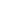            Специализированная аудитория            Увеличение продолжительности выполнения экзаменационной работы на 1,5 часа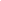 Увеличение продолжительности выполнения экзаменационной работы по иностранным языкам (раздел «Говорение») на 30 минут (специализированная аудитория)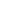 ___________________________________________________________________________ (указать иные дополнительные условия / материально-техническое оснащение, учитывающиесостояние здоровья, особенности психофизического развития)К заявлению прилагаю следующие документы***: 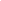 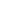 Копия рекомендаций ПМПК                                Справка МСЭ______________________________________________________*** Участники ГИА с ограниченными возможностями здоровья при подаче заявления предъявляют копию рекомендаций психолого-медико-педагогической комиссии (копия рекомендаций ПМПК), а участники ГИА – дети-инвалиды и инвалиды – оригинал или заверенную копию справки, подтверждающую факт установления инвалидности, выданной федеральным государственным учреждением медико-социальной экспертизы (справка МСЭ), а также копию рекомендаций ПМПК в случаях, предусмотренных пунктом 53 Порядка проведения государственной итоговой аттестации по образовательным программам среднего общего образования, утвержденного приказом Минпросвещения России и Рособрнадзора 7 ноября 2018 года № 190/1512.На период проведения ГИА документы должны быть действительны.Контактный телефон()--Регистрационный номер заявления